DOMOV PRO SENIORY HORNÍ STROPNICE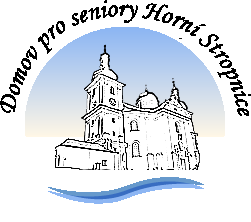 Dobrá Voda 54374 01 Horní Stropnice č.tel. 386327130IČ: 00666254E-mail:                                 Vyřizuje: Jihočeské divadlo,p.o.Dr.Stejskala 424/19370 47 České BudějoviceObjednávka Objednáváme u vás vstupenky na Otáčivé hlediště Český Krumlov – číslo rezervace 738602 80 ks vstupenek na představení Muž Dvojhvězdy – 29.6.2023 – 21.30 hod.    4 ks vstupenek na představení Muž Dvojhvězdy  -  1.7.2023 –  21.30 hod.Do vystavené faktury prosím nezapočítávejte poštovné,vstupenky si vyzvedneme osobně.Cena objednávky 85.596,-- Kč.       S pozdravem                                                                         Eva Chaloupecká                                                                         ředitelka DpSV Č.Budějovicích dne 4.10.2022